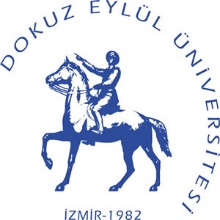  DOKUZ EYLÜL ÜNİVERSİTESİ                …………./………… AKADEMİK YILI ……………………DÖNEMİFARABİ DEĞİŞİM PROGRAMIADAY ÖĞRENCİ BAŞVURU FORMU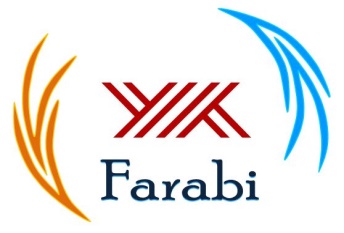 Adı – SoyadıÖğrenci NoT.C. Kimlik NoÖğrenim Durumu Ön Lisans       Lisans        Yüksek Lisans    DoktoraFakülteBölüm / ProgramGidilen Üniversitede Okuyacağı SınıfNot OrtalamasıGidilecek Yükseköğretim KurumuDönem- Güz/Güz+BaharE-postaTelefonTarih ve İmza